PORTAFOLIO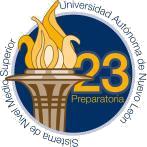 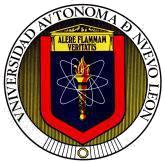 Unidad de aprendizaje: LITERATURASemestre: ENERO-JUNIO 2017SEGUNDA OPORTUNIDAD         10:00 AM      	12 DE JUNIO DE 2017INSTRUCCIONES GENERALES:1.	El valor de la entrega de tu portafolio de extraordinarios en forma completa y correcta  en tiempo y forma.2.	Se integra con cuatro evidencias3.	La fecha de entrega del portafolio es la misma del examen EXTRAORDINARIO, se reitera que esta es una fecha inamovible para la recepción de la misma.4.	El orden de entrega del portafolio:ETAPA 1: Género narrativo: el cuentoElemento de competencia:	El estudiante reconoce los cuentos como obras literarias   y aprecia en ellos su lenguaje, sus elementos y la temática que expresan.•	Resumen de literatura y el cuento•	Tablas comparativas de: Recursos y Corrientes literariasETAPA 2: Género narrativo: La novelaElemento de competencia: El alumno reconoce la novela como una obra que se ubica en el arte de la literatura y la aprecia como un texto que refleja las ideas y sentimientos de una sociedad en una época determinada.•	Características de los diferentes tipos de novela•	Estructura interna y externa de la novelaETAPA 3: Género lírico.Elemento de competencia: El alumno reconoce el género lírico como la expresión de los sentimientos del autor, identifica la estructura de los textos y el uso de figuras retóricas y recursos fonológicos para resaltar la belleza del lenguaje.•	Origen y elementos de la lirica•	Descripción de las figuras literarias o retóricas•	Características de los subgéneros liricosETAPA 4: Género dramáticoElemento de competencia: El alumno enuncia las características del género y subgéneros dramáticos, desarrolla la apreciación estética con la lectura de textos representativos del teatro universal y establece diferencias con otros géneros literarios a través del análisis de la función de los elementos estructurales de una obra de teatro.•	Características del género dramático•	Características de los subgéneros dramáticos•	Elementos en la representación escénica 